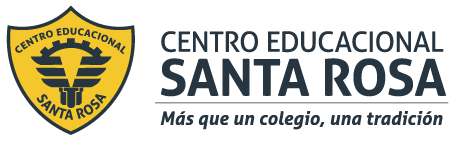 DIRECCIÓN ACADÉMICADEPARTAMENTO ESPECIALIDADESAtención de PárvulosRespeto – Responsabilidad – Resiliencia – ToleranciaInstruccionesImprime la guía y pégala en el cuaderno de Higiene y seguridad del párvulo, si no puedes imprimirla solo desarrolla las preguntas.Para desarrollar esta guía debes observar el Ppt subido a la página del colegio. Todo lo que encuentras en él debes traspasarlo a tu cuaderno.Desarrolla las preguntas que se presentan a continuación. 1.- Menciona por qué es importante el estimular al bebé en el momento de la muda, nombra al menos 2 razones.2.- Nombra los beneficios para el bebé de recibir masajes en su cuerpo, durante el proceso de la muda.3.- Menciona de que formas podemos educar a los padres de la importancia de aprovechar instancias como la muda para estimular al bebé. Describe al menos 3 formas diferentes de hacerlo.4.- Practica lo aprendido en esta guía junto con los pasos a seguir en la muda, con un muñeco y si tienes la posibilidad de hacerlo con un bebé o niño/a menor de 2 años (que use pañal) mejor, para así llevarlo a cabo de forma presencial en tu próxima evaluación N°5.